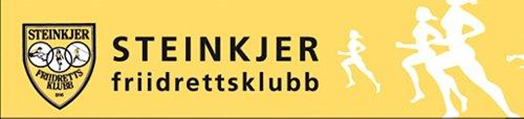 Åpen hall fortsetter i 2017Er du i alderen 6-15 år og har lyst til å prøve de ulike friidrettsøvelsene?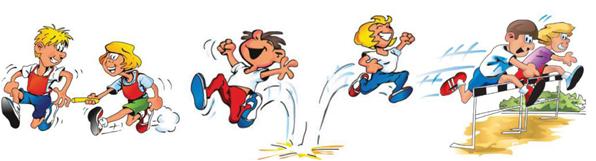 Fredager Klokka 17:30-18:30 er det åpen friidrettshall på Campus steinkjerTreningene vil bestå av de ulike friidrettsøvelsene med løp, hopp og kast. Det vil også bli litt orientering, ballspill, lek og basis! Her vil det være instruktører som vil veilede dere.  Her er det også mulighet for mamma og pappa å trene samtidig . Det koster ingen ting å delta!Velkommen til åpen friidrettshall!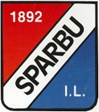 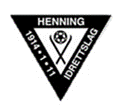 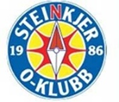 